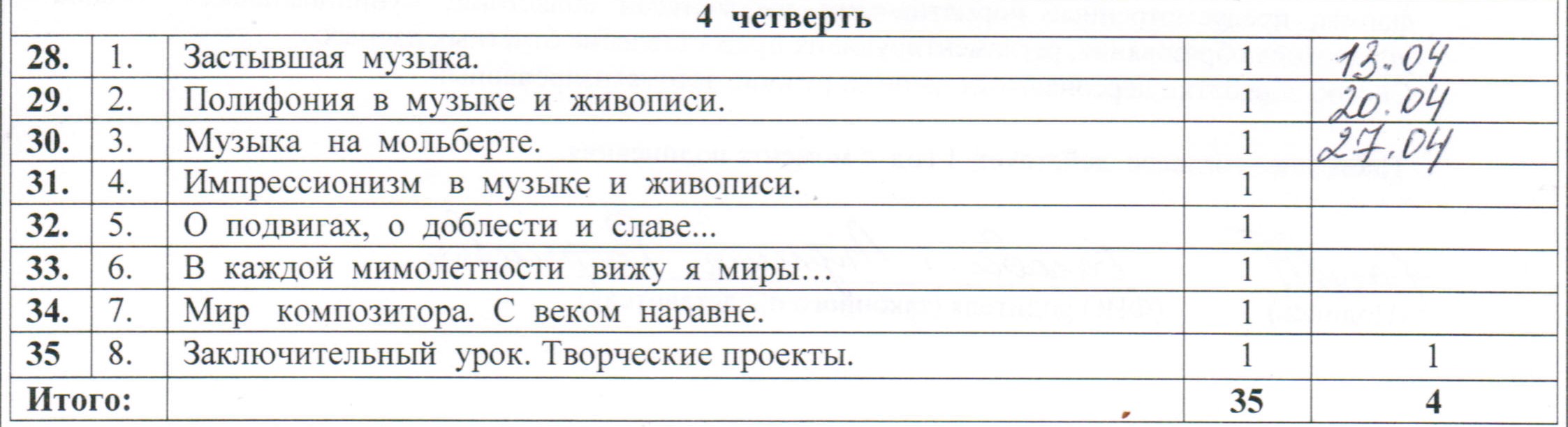 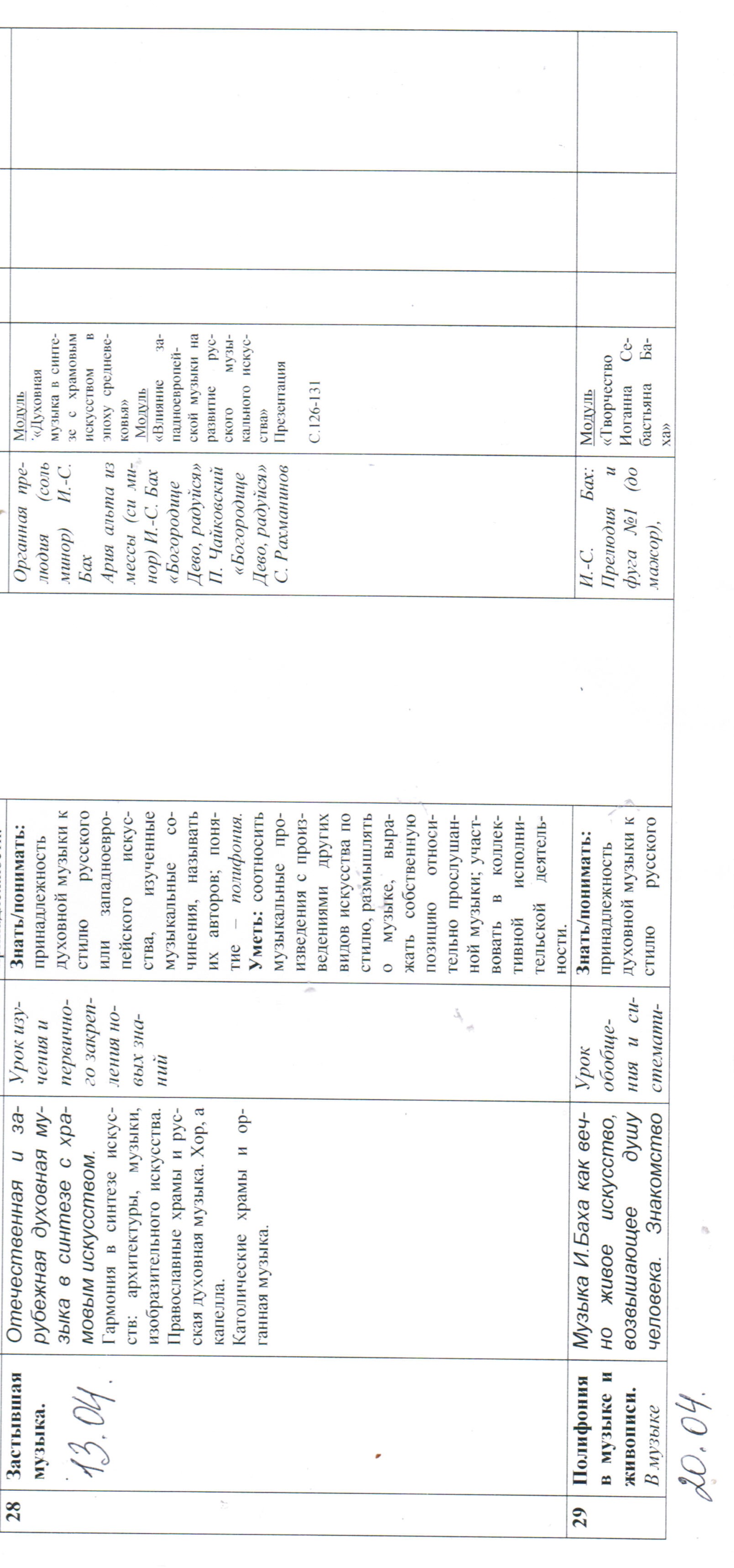 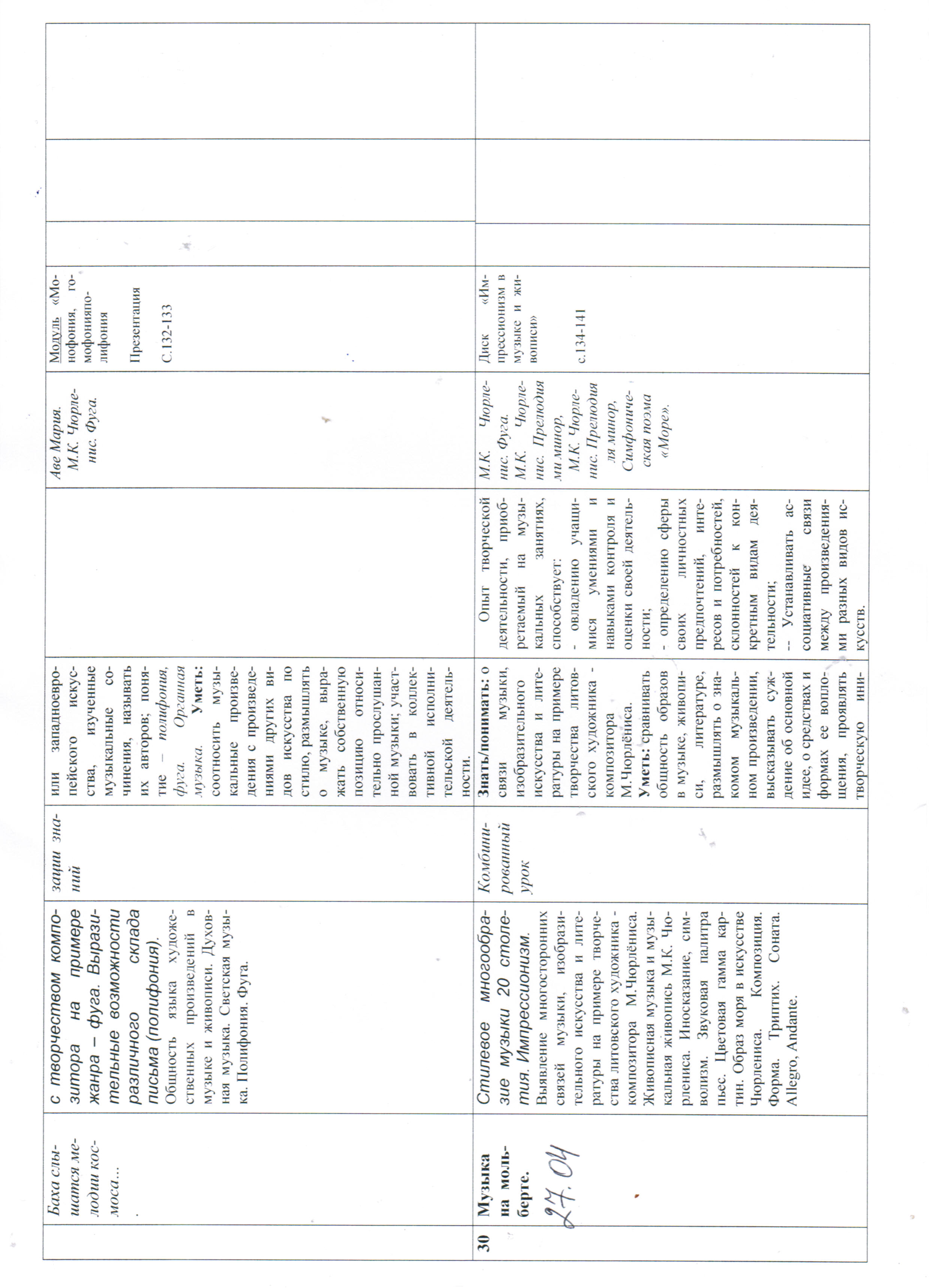 ОБЛАСТНОЕ   ГОСУДАРСТВЕННОЕ   КАЗЁННОЕ   ОБЩЕОБРАЗОВАТЕЛЬНОЕ УЧРЕЖДЕНИЕ  «ШКОЛА-ИНТЕРНАТ ДЛЯ  ОБУЧАЮЩИХСЯ  С  ОГРАНИЧЕННЫМИ  ВОЗМОЖНОСТЯМИ  ЗДОРОВЬЯ  № 92»Лауреат Всероссийского конкурса    «Лучшее коррекционное образовательное учреждение – 2015»УТВЕРЖДАЮ: Директор школы-интерната…………………  Борисов  В.ААдаптированная основная общеобразовательная программагрупповых занятий  по  музыке5 «Б» классе.Уровень   программы:   базовыйСоставитель программы:Учитель музыкиКлюева Софья СергеевнаУльяновск2019-2020Пояснительная запискаСодержание учебного курса предмета «Музыка» в рамках федеральных государственных стандартов второго поколения для общеобразовательной школы основано на концепции духовно-нравственного развития и воспитания личности, личности творческой, способной генерировать идеи, воплощая их в жизнь.            Рабочая программа учителя составлена на основе:                     - Закона Российской Федерации «Об образовании» от 29.12.2012 N 273-ФЗ "Об образовании в Российской Федерации".            -Федерального государственного образовательного стандарта основного общего образования Министерство образования и науки Рос. Федерации 2011 (Стандарты второго поколения) [Электронный ресурс]. - Режим доступа к ст.: http://www.standart.edu.ru/,                      - основной образовательной программы муниципального образовательного учреждения  «МОУ СОШ р.п. Озинки» Озинского района Саратовской области,                    - примерной программы основного общего образования по музыке.                    - авторской программы «Музыка» (Программы для общеобразовательных учреждений: Музыка: 1-7 кл,., «Искусство»- 8-9 кл./ Е.Д. Критская, Г.П. Сергеева, Т.С. Шмагина – Москва: “Просвещение”, 2011 год), разработанной  в соответствии с требованиями ФГОС.            Обучение  осуществляется по учебнику,  включенному   в федеральный перечень учебников, рекомендованных (допущенных) к использованию в образовательном процессе на 2013/2014 уч.г.  Министерством образования и науки РФ.           Рабочая программа педагога полностью отражает содержание Примерной программы основного общего образования по музыке  и соответствует требованиям ФГОС ООО.           В выборе программы предпочтение отдано программе, представляющей завершенную предметную линию с 5 по 7  классы (программы и УМК Критской Е. Д., Сергеевой Г. П. «Музыка»)           При работе по данной программе предполагается использование учебно-методического комплекта: нотная хрестоматия, фонохрестоматия, методические и вспомогательная литература (сборники песен и хоров, методические пособия для учителя, дополнительные аудиозаписи и фонохрестоматии по музыке).          В соответствии с  учебным планом в 5 классе на учебный предмет «Музыка» отводится 35 часов (из расчета 1 час в неделю). Часы первого полугодия посвящены установлению связей между музыкой и литературой, а второго полугодия – связи музыки и изобразительного искусства. Учащиеся должны почувствовать, что эти три вида искусств не только не отделены друг от друга, но, напротив, связаны многими нитями, и знания одного из них помогает более глубокому восприятию и пониманию остальных.         Курс нацелен на изучение многообразных взаимодействий музыки с жизнью, природой, обычаями, литературой, живописью, историей, психологией музыкального восприятия, а также с другими видами и предметами художественной и познавательной деятельности.       В связи с тем, что   ключевым требованием ФГОС ООО   является духовно-нравственное воспитание школьников,  программа основана на обширном материале, охватывающем различные виды искусств, которые дают возможность учащимся усваивать духовный опыт поколений, нравственно-эстетические ценности мировой художественной культуры, и преобразуют духовный мир человека, его душевное состояние.       Цель программы – развитие музыкальной культуры школьников как неотъемлемой части духовной культуры.       Задачи: - развитие музыкальности; музыкального слуха, певческого голоса, музыкальной памяти, способности к сопереживанию; образного и ассоциативного мышления, творческого воображения;     - освоение музыки и знаний о музыке, ее интонационно-образной природе, жанровом и стилевом многообразии, особенностях музыкального языка; музыкальном фольклоре, классическом наследии и современном творчестве отечественных и зарубежных композиторов; о воздействии музыки на человека; о ее взаимосвязи с другими видами искусства и жизнью;     - овладение практическими умениями и навыками в различных видах музыкально-творческой деятельности: слушании музыки, пении (в том числе с ориентацией на нотную запись), инструментальном музицировании, музыкально-пластическом движении, импровизации, драматизации исполняемых произведений;    - воспитание эмоционально-ценностного отношения к музыке; устойчивого интереса к музыке, музыкальному искусству своего народа и других народов мира; музыкального вкуса учащихся; потребности к самостоятельному общению с высокохудожественной музыкой и музыкальному самообразованию; слушательской и исполнительской культуры учащихся.            Авторы современной программы по музыке для общеобразовательной школы – Е. Д. Критская, Г. П. Сергеева – предлагают вводить проектные формы работы в основной школе, начиная с 5 класса. Они предлагают начать с выполнения проектных заданий, потом перейти к простым проектам, постепенно увеличивая их степень сложности. В 5 классе авторы программы предлагают использовать в основном творческие проекты (подготовка урока-концерта) и информационные (темы проектов «Взаимосвязь музыки композитора с произведениями изобразительного искусства»).Достижению результатов обучения пятиклассников способствует применение системно-деятельностного подхода, который реализуется через использование эффективных педагогических технологий (технологии личностно-ориентированного обучения, технологии развивающего обучения, технологии развития критического мышления,  проектной технологии, ИКТ, здоровьесберегающих). Предполагается использование следующих методов обучения (проблемный, исследовательский, программированный, объяснительно-иллюстративный) через  различные формы организации учебной деятельности (коллективные, групповые, индивидуальные) на различных видах уроков (урок-проект, урок-моделирование, урок исследование, урок с использованием ИКТ), где ведущей является  самостоятельная познавательная деятельность обучающихся.                                   Отличительные особенности программы        Содержание программы основано на обширном материале, охватывающем различные виды искусств, который дает возможность учащимся осваивать духовный опыт поколений, нравственно-эстетические ценности мировой художественной культуры. Культура предстает перед школьниками как история развития человеческой памяти, величайшее нравственное значение которой, по словам академика Д.С.Лихачева, «в преодолении времени».        Отношение к памятникам любого из искусств – показатель культуры всего общества в целом и каждого человека в отдельности. Сохранение культурной среды, творческая жизнь в этой среде обеспечат привязанность к родным местам, нравственную дисциплину и социализацию личности учащихся.       Содержание данной программы раскрывается в учебных темах каждого полугодия. В обновленном музыкальном материале, а также введении параллельного и методически целесообразного литературного и изобразительного рядов.Ценностные ориентиры содержания учебного предмета.Значение музыкального образования в основной школе заключается в расширении музыкального и культурного кругозора учащихся, в углублении представлений о широте жизненного содержания музыки и силе ее влияния на человека, развитии  у школьников особого чувства творческого стиля того или иного композитора. Роль курса состоит в установлении внутренних связей музыки с литературой и изобразительным искусством, осмыслении зависимости между содержанием музыки и формой его воплощения на примере разных типов музыкальных образов, обобщенном понимании процессов интонационного и драматургического развития.Эмоциональное, активное восприятие музыки как основа музыкального воспитания в целом, на данном этапе обучения становится фундаментальной базой для дальнейшего разностороннего, интеллектуально-творческого и духовного развития учащихся, формирования у них основ художественного мышления и элементарных представлений о единых закономерностях развития музыки и жизни. Изучение музыки в школе, ориентированное на освоение общечеловеческих ценностей и нравственных идеалов, творческое постижение мира через искусство, обеспечивает в целом успешную социализацию растущего человека, становление его активной жизненной позиции, готовность к взаимодействию и сотрудничеству в современном поликультурном пространстве.     Личностными результатами изучения музыки являются:формирование целостного представления о поликультурной картине современного музыкального мира; развитие музыкально-эстетического чувства, проявляющегося в эмоционально-ценностном, заинтересованном отношении к музыке во всем многообразии ее стилей, форм и жанров;совершенствование художественного вкуса, устойчивых предпочтений в области эстетически ценных произведений музыкального искусства;овладение художественными умениями и навыками в процессе продуктивной музыкально-творческой деятельности; наличие определенного уровня развития общих музыкальных способностей, включая образное мышление, творческое воображение; приобретение устойчивых навыков самостоятельной, целенаправленной и содержательной музыкально-учебной деятельности;сотрудничество в ходе реализации коллективных творческих проектов, решения различных музыкально-творческих задач.     Метапредметными  результатами изучения музыки являются:анализ собственной учебной деятельности и внесение необходимых корректив для достижения запланированных результатов;проявление творческой инициативы и самостоятельности в процессе овладения учебными действиями;	оценивание современной культурной и музыкальной жизни общества и видение своего предназначения в ней;размышление о воздействии музыки на человека, ее взаимосвязи с жизнью и другими видами искусства;использование разных источников информации; стремление к самостоятельному общению с искусством и художественному самообразованию;определение целей и задач собственной музыкальной деятельности, выбор средств и способов ее успешного осуществления в реальных жизненных ситуациях;применение полученных знаний о музыке как виде искусства для решения разнообразных художественно-творческих задач;наличие аргументированной точки зрения в отношении музыкальных произведений, различных явлений отечественной и зарубежной музыкальной культуры;участие в жизни класса, школы, города и др., общение, взаимодействие со сверстниками в совместной творческой деятельности.Предметными результатами изучения музыки являются:общее представление о роли музыкального искусства в жизни общества и каждого отдельного человека; осознанное восприятие конкретных музыкальных произведений и различных событий в мире музыки;устойчивый интерес к музыке, художественным традициям своего народа, различным видам музыкально-творческой деятельности;	понимание интонационно-образной природы музыкального искусства, средств художественной выразительности;	осмысление основных жанров музыкально-поэтического народного творчества, отечественного и зарубежного музыкального наследия;рассуждение о специфике музыки, особенностях музыкального языка, отдельных произведениях и стилях музыкального искусства в целом;	применение специальной терминологии для классификации различных явлений музыкальной культуры;	постижение музыкальных и культурных традиций своего народа и разных народов мира;	расширение и обогащение опыта в разнообразных видах  музыкально-творческой деятельности, включая информационно-коммуникационные технологии;	освоение знаний о музыке, овладение практическими умениями и навыками для реализации собственного творческого потенциала.                                              Требования к уровню подготовки учащихся      В результате изучения музыки ученик должен:Знать/понимать:специфику музыки как вида искусства;значение музыки в художественной культуре и ее роль в синтетических видах творчества;основные жанры народной и профессиональной музыки;основные формы музыки;характерные черты и образцы творчества крупнейших русских и зарубежных композиторов;виды оркестров, названия наиболее известных инструментов;имена выдающихся композиторов и исполнителей;Уметь:эмоционально - образно воспринимать и характеризовать музыкальные произведения;узнавать на слух изученные произведения русской и зарубежной классики;выразительно исполнять соло (с сопровождением и без сопровождения);выявлять общее и особенное при сравнении музыкальных произведений на основе полученных знаний об интонационной природе музыки;распознавать на слух и воспроизводить знакомые мелодии изученных произведений инструментальных и вокальных жанров;различать звучание отдельных музыкальных инструментов, виды хора и оркестра;Требования  к  уровню  подготовки  учащихся  основной  школы 5 классОбучение музыкальному искусству должно обеспечить учащимся возможность:понимать взаимодействие музыки с другими видами искусства на основе осознания специфики языка каждого из них (музыки, литературы, изобразительного искусства, театра, кино и др.);находить ассоциативные связи между художественными образами музыки и других видов искусства;размышлять о знакомом музыкальном произведении, высказывать суждение об основной идее, о средствах и формах ее воплощения;творчески интерпретировать содержание музыкального произведения в пении, музыкально- ритмическом движении, поэтическом слове, изобразительной деятельности;участвовать в коллективной исполнительской деятельности (пении, пластическом интонировании, импровизации, игре на инструментах);передавать свои музыкальные впечатления в устной и письменной форме;развивать умения и навыки музыкально-эстетического самообразования: формирование фонотеки, библиотеки, видеотеки, самостоятельная работа в творческих тетрадях, посещение концертов, театров и др.;проявлять творческую инициативу, участвуя в музыкально-эстетической жизни класса, школы.                                         Контроль уровня   обученности                            Содержание  рабочей   программы   предмета   «Музыка»5 классВ рабочей  программе  рассматриваются   разнообразные  явления  музыкального искусства  в их взаимодействии с художественными образами других искусств — литературы (прозы и поэзии),  изобразительного искусства (живописи, скульптуры, архитектуры, графики, книжных иллюстраций и др,) театра (оперы, балета, оперетты, мюзикла, рок-оперы), кино.Программа  состоит  из  двух разделов, соответствующих темам «Музыка и литература» и «Музыка и изобразительное искусство».  Такое деление учебного материала весьма условно, так как знакомство с музыкальным произведением всегда предполагает его рассмотрение в содружестве муз, что особенно ярко проявляется на страницах учебника и творческой тетради.Тема года:   “Музыка и другие виды искусства”Тема 1 полугодия:  “Музыка и литература” (17 часов)   Взаимодействие музыки и литературы раскрывается на образцах вокальной музыки. Это прежде всего такие жанры, в основе которых лежит поэзия, - песня, романс, опера. Художественный смысл и возможности программной музыки (сюита, концерт, симфония), а также таких инструментальных произведений, в которых получили вторую жизнь народные мелодии, церковные напевы, интонации колокольных звонов.Значимость музыки в жизни человека благодаря вдумчивому чтению литературных произведений, на страницах которых «звучит» музыка. Она нередко становится одним из действующих лиц сказки или народного сказания, рассказа или повести, древнего мифа или легенды.Что роднит музыку с литературой. Сюжеты, темы, образы искусства. Интонационные особенности языка народной, профессиональной, религиозной музыки (музыка русская и зарубежная, старинная и современная). Специфика средств художественной выразительности каждого из искусств. Вокальная музыка. Фольклор в музыке русских композиторов. Жанры инструментальной и вокальной музыки. Вторая жизнь песни. Писатели и поэты о музыке и музыкантах. Путешествия в музыкальный театр: опера, балет, мюзикл. Музыка в театре, кино, на телевидении.  Использование различных форм музицирования и творческих заданий в освоении содержания музыкальных образов.  Выявление общности и специфики жанров и выразительных средств музыки и литературы.Тема  2 полугодия:  “Музыка и изобразительное искусство” (18 часов)   Выявление многосторонних связей между музыкой и изобразительным искусством. Взаимодействие трех искусств – музыки, литературы, изобразительного искусства – наиболее ярко раскрывается при знакомстве с такими жанрами музыкального искусства, как опера, балет, мюзикл, а также с произведениями религиозного искусства («синтез искусств в храме»), народного творчества. Вслушиваясь в музыку, мысленно представить ее зрительный (живописный) образ, а всматриваясь в произведение изобразительного искусства, услышать в своем воображении ту или иную музыку. Выявление сходства и различия жизненного содержания образов и способов и приемов их воплощения. Взаимодействие музыки с изобразительным искусством. Исторические события, картины природы, разнообразные характеры, портреты людей в различных видах искусства. Образ музыки разных эпох в изобразительном искусстве. Небесное и земное в звуках и красках. Исторические события в музыке: через прошлое к настоящему. Музыкальная живопись и живописная музыка. Колокольность в музыке и изобразительном искусстве. Портрет в музыке и изобразительном искусстве. Роль дирижера в прочтении музыкального сочинения. Образы борьбы и победы в искусстве. Архитектура — застывшая музыка. Полифония в музыке и живописи. Творческая мастерская композитора, художника. Импрессионизм в музыке и живописи. Тема защиты Отечества в музыке и изобразительном искусстве. Использование различных форм музицирования и творческих заданий в освоении содержания музыкальных образов.Перечень  музыкального   материала  (I полугодие)     Родина. Н. Хрисаниди, слова В. Катанова.Красно солнышко. П. Аедоницкий, слова И. Шаферана.Родная земля. Я. Дубравин, слова Е. Руженцева.Жаворонок. М. Глинка, слова Н. Кукольника.Моя Россия. Г. Струве, слова Н. Соловьевой.Во поле береза стояла; Я на камушке сижу; Заплети-ся9 плетень; Уж ты, поле мое;  Не одна-то ли во поле дороженька; Ах ты, ноченька и др., русские народные песни.Симфония № 4 (фрагмент финала). П. Чайковский.Пер Гюнт. Музыка к драме Г. Ибсена (фрагменты). Э. Григ.Осенней песенки слова. В. Серебренников, слова В. Степанова.Песенка о словах. С. Старобинский, слова В. Вайнина.Горные вершины. А. Варламов, слова М. Лермонтова.Горные вершины. А. Рубинштейн, слова М. Лермонтова.Кикимора. Сказание для симфонического оркестра (фрагменты). А. Лядов.Шехеразада. Симфоническая сюита (фрагменты). Н. Римский-Корсаков.Вокализ. С. Рахманинов.Вокализ. Ф. Абт.Романс. Из Музыкальных иллюстраций к повести А. Пуш кина «Метель» (фрагмент). Г. Свиридов.Баркарола (Июнь). Из фортепианного цикла «Времена года». П. Чайковский.Песня венецианского гондольера (№ 6). Из фортепианного цикла «Песни без слов». Ф. Мендельсон.	.Перезвоны. По прочтении В. Шукшина. Симфония-действо для солистов, большого  хора, гобоя и ударных (фрагменты).   B.Гаврилин.Концерт № 1 для фортепиано с оркестром (фрагмент финала). П. Чайковский.Снег идет. Из Маленькой кантаты. Г. Свиридов, слова Б. Пастернака.Снег. Из вокального цикла «Земля». М. Славкин, слова Э. Фарджен, перевод М. Бородицкой и Г. Кружкова.Зима. Ц. Кюи, слова Е. Баратынского.Откуда приятный и нежный тот звон. Хор из оперы «Волшебная флейта». В.-А. Моцарт.Маленькая ночная серенада (рондо). В.-А. Моцарт.Щелкунчик. Балет-феерия (фрагменты). П. Чайковский.Спящая красавица. Балет (фрагменты). П. Чайковский.Кошки. Мюзикл (фрагменты). Э.-Л. Уэббер.Птица-музыка. В. Синенко, слова М. Пляцковского.Перечень  литературных   произведенийИз Гёте. М. Лермонтов.Деревня. Стихотворение в прозе. И. Тургенев.Кикимора. Народное сказание из «Сказаний русского народа», записанных И. Сахаровым.Венецианская ночь. И. Козлов.Осыпаются листья в садах... И. Бунин.Скучная картина... А. Плещеев.Осень и грусть на всей земле... М. Чюрленис.Листопад. И. Бунин.О музыкальном творчестве. Л. Кассиль.Война колоколов. Дж. Родари.Снег идет. Б. Пастернак.Слово о Мастере (о Г. Свиридове). В. Астафьев.Горсть земли. А. Граши.Вальс. Л. Озеров.Тайна запечного сверчка. Г. Цыферов.Моцарт и Сальери. Из «Маленьких трагедий» (фрагменты). А. Пушкин.Руслан и Людмила. Поэма в стихах (фрагменты). А. Пушкин.Былина о Садко. Из русского народного фольклора.Щелкунчик. Э.-Т.-А. Гофман.Миф об Орфее. Из «Мифов и легенд Древней Греции».Музыкант-чародей. Белорусская сказка.Перечень  музыкального   материала  (II  полугодие)Знаменный распев.Концерт №3 для фортепиано с оркестром (1-я часть). С. Рахманинов.Богородице Дево, радуйся. Из «Всенощного бдения». П. Чайковский.Богородице Дево, радуйся. Из «Всенощного бдения». С. Рахманинов.Любовь святая. Из музыки к драме А. Толстого «Царь Федор Иоаннович». Г. Свиридов.Аве, Мария. И.-С. Бах — Ш. Гуно.Ледовое побоище (№ 5). Из кантаты «Александр Невский». С. Прокофьев.Островок. С. Рахманинов, слова К. Бальмонта (из П. Шелли).Весенние воды. С. Рахманинов, слова Ф. Тютчева.Форель. Ф. Шуберт, слова Л. Шубарта, русский текст В. Костомарова.Прелюдия соль мажор для фортепиано. С. Рахманинов.Прелюдия соль-диез минор для фортепиано. С. Рахманинов.Сюита для двух фортепиано (фрагменты). С. Рахманинов.Фрески Софии Киевской. Концертная симфония для арфы с оркестром (фрагменты). В. Кикта.Ария. Из «Нотной тетради Анны Магдалены Бах». И.-С. Бах.Чакона. Для скрипки соло (ре минор). И.-С. Бах.Маленькая прелюдия и фуга для органа. И.-С. Бах.Прелюдии для фортепиано. М. Чюрленис.Море. Симфоническая поэма (фрагменты). М. Чюрленис.Лунный свет. Из «Бергамасской сюиты». К. Дебюсси.Звуки и запахи реют в вечернем воздухе. Девушка с волосами цвета льна. Прелюдии. К Дебюсси.Рассвет на Москве-реке. Вступление к опере «Хованщина». М. Мусоргский.Картинки с выставки. Сюита. М. Мусоргский (классические современные интерпритации).Рисунок. А. Куклин, слова С. Михалкова.Тишина. Е. Адлер, слова Е. Руженцева.     Музыка. Г. Струве, слова И. ИсаковойПеречень произведений изобразительного искусства      Чувство звука. Я. Брейгель.Сиверко. И. Остроухов.Покров Пресвятой Богородицы. Икона.Троица. А. Рублев.Сикстинская мадонна. Рафаэль.Богородица Донская. Ф. Грек.Святой князь Александр Невский. Икона.Александр Невский. М. Нестеров.Александр Невский. Триптих: «Северная баллада», «Александр Невский», «Старинный сказ». П. Корин.Весенний этюд; Весна; Цветущие вишни; Дама в кресле; Водоем. В. Борисов-Мусатов.Пейзаж. Д. Бурлюк.Бурный ветер. А. Рылов.Формула весны. П. Филонов.Весна. Большая вода. И. Левитан.Фрески собора Святой Софии в Киеве.Портрет Н. Паганини. Э. Делакруа.Н. Паганини. С. Коненков.Антракт. Р. Дюфи.Ника Самофракийская.Восставший раб. Микеланджело.Свобода, ведущая народ. Э. Делакруа.Скрипка. Р. Дюфи.Православные храмы и их внутреннее убранство.Реквием. Цикл гравюр. С. Красаускас.Вечно живые. Цикл гравюр С. Красаускас.Перечень   литературных   произведенийМадонна Рафаэля. А. К.Толстой.Островок. К. Бальмонт.Весенние воды. Ф. Тютчев.Мне в душу повеяло жизнью и волей... А. Майков.По дороге зимней, скучной... А. Пушкин.Слезы. Ф. Тютчев.И мощный звон промчался над землею... А. Хомяков.Загадочный мир звуков Сергея Рахманинова. Н. Бажанова.Звуки пели, дрожали так звонко... А. К. Толстой.Струна. К. Паустовский.Не соловей — то скрипка пела... А. Блок.Березовая роща. В. Семернин.Под орган душа тоскует... И. Бунин.Я не знаю мудрости, годной для других... К. Бальмонт.Реквием. Р. Рождественский.Не привыкайте к чудесам... В. Шефнер.Содержание  программы предмета Музыка»  5 класстема года:   “Музыка и другие виды искусства”Тема  II  полугодия: Музыка и изобразительное искусство (18 часов)Урок 28. Застывшая  музыка. (1ч) Отечественная и зарубежная духовная музыка в синтезе с храмовым искусством. Выразительные возможности различного склада письма (полифония).Пример музыкального в живописном, музыкальной формы в живописи. Гармония в синтезе искусств: архитектуры, музыки, изобразительного искусства. Православные храмы и русская духовная музыка. Хор, а капелла. Католические храмы и органная музыка.Урок 29. Полифония  в  музыке  и  живописи.  (1ч) Музыка И.Баха как вечно живое искусство, возвышающее душу человека. Знакомство с творчеством композитора на примере жанра – фуга. Выразительные возможности различного склада письма (полифония). Творчество И.С.Баха. Его полифоническая музыка (органная музыка). Общность языка художественных произведений в музыке и живописи. Духовная музыка. Светская музыка. Полифония. Фуга.Урок 30. Музыка   на  мольберте. (1ч) Стилевое многообразие музыки 20 столетия. Импрессионизм.Выявление многосторонних связей музыки, изобразительного искусства и литературы на примере творчества литовского художника - композитора М.Чюрлёниса. Живописная музыка и музыкальная живопись М.К. Чюрлениса. Иносказание, символизм. Звуковая палитра пьес. Цветовая гамма картин. Образ моря в искусстве Чюрлениса. Композиция. Форма. Триптих. Соната. Allegro, Andante.                                            Список научно-методического обеспечения.Учебно-методический комплект «Музыка 5-9 классы» авторов Г.П.Сергеевой, Е.Д.Критской:Программа «Музыка 5- 7классы. Искусство 8-9 классы», М., Просвещение, 2011г.Методическое пособие для учителя «Музыка 5-6 классы», М., Просвещение, 2010г.«Хрестоматия музыкального материала к учебнику «Музыка.  5 класс», М., Просвещение, Г.П. Сергеева «Музыка. 5 класс» фонохрестоматия. 1 СD, mp , Просвещение, 2009 г. учебник «Музыка. 5 класс», М.,  Просвещение, 2011г.«Творческая тетрадь «Музыка. 5 класс» М., Просвещение, 2011 г.                          Список научно-методической литературы.«Музыка. Изо. МХК. Содержание образования» (сборник нормативно – правовых документов и методических материалов)., М.,ИЦ «Вентана – Граф»,2009г.«Сборник нормативных документов. Искусство», М., Дрофа, 2009г.«Музыкальное образование в школе», под ред., Л.В.Школяр, М., Академия, 2008г.Алиев Ю.Б. «Настольная книга школьного учителя-музыканта», М., Владос, 2002г.«Музыка в 4-7 классах,/ методическое пособие/ под ред.Э.Б.Абдуллина, М.,Просвещение,2008г.Осеннева М.Е., Безбородова Л.А. «Методика музыкального воспитания младших школьников», М.,Академия, 2001г.Челышева Т.С. «Спутник учителя музыки», М., Просвещение, 1993г.Васина-Гроссман В. «Книга о музыке и великих музыкантах», М., Современник, 1999г.Григорович В.Б. «Великие музыканты Западной Европы», М., Просвещение, 1982г.«Как научить любить Родину», М., Аркти, 2003г.Дмитриева Л.Г. Н.М.Черноиваненко «Методика музыкального воспитания в школе», М., Академия, 2000г.«Теория и методика музыкального образования детей», под ред. Л.В.Школяр, М., Флинта, Наука, 1998г.Безбородова Л.А., Алиев Ю.Б. «Методика преподавания музыки в общеобразовательных учреждениях», М., Академия, 2002г.Абдуллин Э.Б. «Теория и практика музыкального обучения в общеобразовательной школе», М., Просвещение, 1983г.